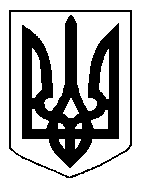 БІЛОЦЕРКІВСЬКА МІСЬКА РАДАКИЇВСЬКОЇ ОБЛАСТІВИКОНАВЧИЙ КОМІТЕТПРОЕКТ  РІШЕННЯ«___»__________ 20___ року             м. Біла Церква                                         № _____Про зміну адреси земельній ділянцігр. Лукашенка В.Б. по вул. Київська, 8, кв. 1Розглянувши подання управління містобудування та архітектури від 18 липня  2018 року №15/651 та заяву гр. Лукашенка Вадима Борисовича від 11 липня 2018 року №3582, відповідно до ст. ст. 31, 37, 40 Закону України «Про місцеве самоврядування в Україні», Положення про містобудівний кадастр, затвердженого постановою Кабінету Міністрів України від 25 травня 2011 року №559, Положення про реєстр адрес у місті Біла Церква, затвердженого рішенням Білоцерківської міської ради від 20 березня 2014 року                          №1184-57-VI, виконавчий комітет міської ради вирішив:1. Змінити адресу земельній ділянці загальною площею 0,0150 га з цільовим призначенням для будівництва і обслуговування житлового будинку, господарських будівель і споруд  (присадибна ділянка),  кадастровий номер 3210300000:06:015:0233, по вул. Київська, 8, кв. 1, яка перебуває у приватній власності гр. Лукашенка В.Б., на наступну:                                   вул. Київська, 8-Б.2. Контроль за виконанням даного рішення покласти на заступника міського голови              згідно з розподілом обов’язків.Міський голова	                                           Г. Дикий